SAĞLIK BİLİMLERİ ENSTİTÜSÜ2023-2024 EĞİTİM ÖĞRETİM YILI BAHAR YARIYILIONLİNE KESİN KAYIT İŞLEMLERİ REHBERİSevgili öğrenci adayımız; öncelikle Sakarya Üniversitesi ailesine hoş geldiniz.  Lisansüstü programlarımıza kayıt hakkı kazanan adayların kayıtları “Online Kesin Kayıt Sistemi”  üzerinden yapılacaktır. “Online Kesin Kayıt” işlemleriniz için düzenlenen Online Kesin Kayıt İşlemleri Rehberini dikkatlice okuyarak kayıt işleminizi gerçekleştirebilirsiniz. Aksi durumda hak kaybı gerçekleşecek ve kayıt hakkı tanınmayacaktır.İlan edilen listelere göre kayıt hakkı kazanan adayların ebasvuru.sabis.sakarya.edu.tr adresinden kesin kayıt belge yükleme işlemlerini gerçekleştirmeleri gerekmektedir. İkinci Öğretim Tezli Yüksek Lisans, II. Öğretim Tezsiz Yüksek Lisans, Uzaktan Eğitim Tezsiz Yüksek Lisans programlarına kayıt yaptıracak adayların katkı payını ödedikten sonra kesin kayıt için belge yükleme işlemini yapmaları gerekmektedir. İlgili tarih aralığı dışında Kesin Kayıt Başvuruları için kesinlikle işlem yapılamayacaktır.Online Kesin Kayıt Başvurularının Mobil Cihazlardan yapılmaması sadece bilgisayar üzerinden yapılması problem yaşanmaması adına önem arz etmektedir.  “Online Kayıt Sistemi” ne yanlış/eksik/geçersiz/hileli evrak yüklenmesinden dolayı doğacak olan her türlü mali ve yasal sorumluluk öğrencilere aittir. Üniversite bu konuda sorumlu tutulamaz. Bu uygulamada işlenen kişisel verileriniz, hiçbir amaçla üçüncü taraflara (kişi, kurum ve kuruluşlara) aktarılmamaktadır. Bu verileri kullanacak olan yalnızca Sakarya Üniversitesi'dir. Kişisel verileriniz TC Kişisel Verileri Koruma Yasası uyarınca korunmaktadır. Bu kapsamda başvuru sonuçları TC kimlik Numarası ve İsim “11*******11” ve “AB***** AB*****” şeklinde açıklanacaktır. Belirtilen tarih aralığında yapacağınız Kesin Kayıt Başvurunuz ve Kayıt Durumunuzu öncelikle “Online Kesin Kayıt” ekranından ve ön kayıtta belirttiğiniz e-posta adresinden takip etmeniz önemle rica olunur.  Bu süreçte göstermiş olduğunuz anlayış için teşekkür ederiz. SAĞLIK BİLİMLERİ ENSTİTÜSÜ ONLINE KESİN KAYIT İŞLEM ADIMLARIAdım Kesin Kayıt Başvuru İşleminin Başlatılması  Ön Başvuru sonuçlarına göre öncelikle kayıt hakkı kazanan ASİL LİSTE ilan edilecek asil liste kayıtları sonrasında kontenjanın dolmaması durumunda I. YEDEK LİSTE, I. Yedek kayıtları sonrasında kontenjanın dolmaması durumunda II. YEDEK LİSTE ilan edilecektir. Asil Listede yer alan ve kayıt yaptırmak isteyen adayların 23 OCAK 2024 saat 09.00’dan – 25 OCAK 2024 Saat: 14.00’e kadar I. yedek listede yer alan ve kayıt yaptırmak isteyen adayların 26 OCAK Saat 09.00’dan – 29 OCAK 2024 Saat 14.00’e kadarII. yedek listede yer alan ve kayıt yaptırmak isteyen adayların 29 OCAK 2024 Saat 18.00’den – 30 OCAK 2024 Saat 14.00’e kadar istenen belgeleri sisteme yüklemeleri gerekmektedir. İlan edilen II. yedek listeye göre kalan boş kontenjandan daha fazla kayıt talebi olması durumunda, kayıt hakkı kazanamayan adayların ön başvuru sırasında beyan edilen e-mail adresine bilgilendirme gönderilecektir.İlan edilen listelere göre kayıt hakkı kazanmanız durumunda öğrenci adaylarının belirtilen takvim doğrultusunda Kesin Kayıt Başvurusunu ebasvuru.sabis.sakarya.edu.tr adresinden Resim 1’de görüldüğü gibi Kesin Kayıt Başvurusu başlatılır.Resim 1: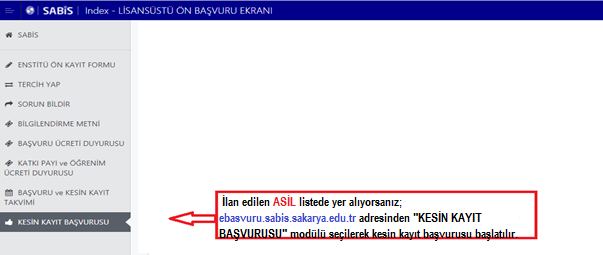 Kesin Kayıt Başvuru butonu tıklandığında Resim 2’de görüldüğü gibi Kayıt Başvurusunda bulunabileceğiniz Tercihler (Asil Listeden) görünmektedir. Kayıt olmak istediğiniz programa “Belge Yükle” butonunu kullanarak kesin kayıt işlemini başlatmanız gerekmektedir. Tezsiz programlar hariç iki lisansüstü programda kayıt hakkı kazanmanız durumunda sadece bir program için kesin kayıt yaptırabilirsiniz.Resim 2: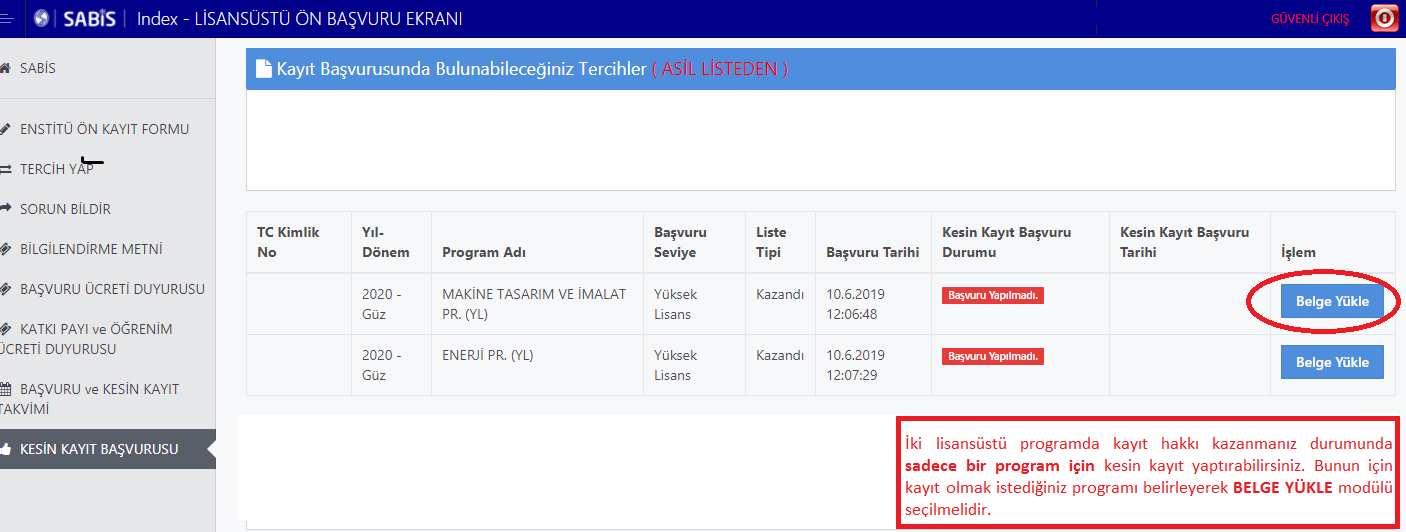 Adım Belge Yükleme İşlemi Resim 3’de görüldüğü gibi “Belge Yükle” butonu ile açılacak olan ekranda Kesin Kayıt Talebinde bulunduğunuz program ve Kesin Kayıt işleminiz için yüklenecek evraklar görünmektedir. Gerekli evraklardan; Mezuniyet Belgesi en fazla 2 sayfa, Not Durum Belgesi en fazla 3 sayfa, Nüfus Cüzdanı en fazla 2 sayfa, ALES Belgesi en fazla 1 sayfa, Yabancı Dil Belgesi en fazla 1 sayfa (Doktora programları ve puan belirten Yüksek Lisans programları) ve Özgeçmiş en fazla 2 sayfa (Doktora programları) olacak şekilde sisteme yüklenebilmektedir. Her bir evrak için dosya boyutu 10 MB’ı aşmamalı ve dosya formatı PDF veya JPEG olmalıdır. Belge yükleme işlemi “Dosya Seç” modülü kullanılarak yapılmalıdır. “Dosya Seç” modülü ile eklediğiniz belgeler sisteme otomatik olarak yüklenmektedir.Resim 3: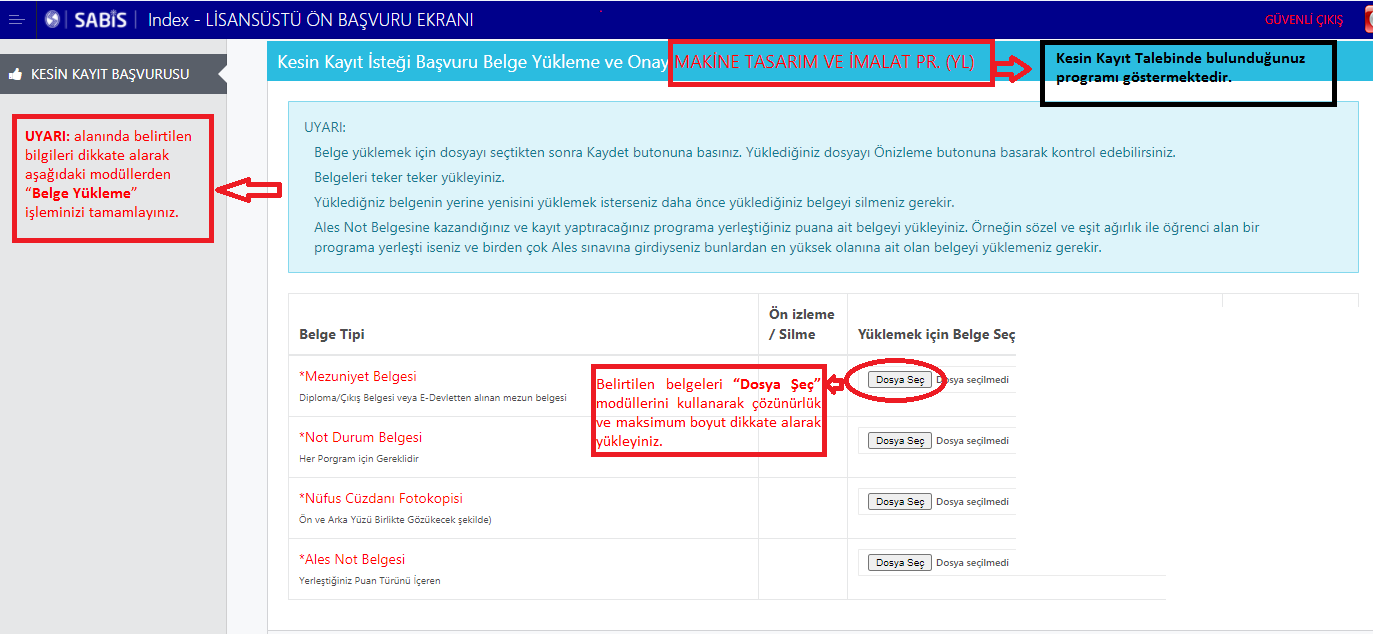 “Dosya Seç” modülünden yüklemiş olduğunuz evraklarınızı Resim 4’te görüldüğü gibi “Önizleme” ve “Silme” butonları ile kontrol edebilir ve hatalı olan belgeyi silme işlemini yapabilirsiniz. Silme işlemi yapmanız durumunda “Dosya Seç” modülü aktif olacaktır. Yüklemiş olduğunuz tüm belgelerin doğruluğundan emin olduğunuz takdirde “Belge Yüklemeyi Tamamla ve Başvuru Yap” modülü kullanılarak başvuru işlemi tamamlanır. Resim 4: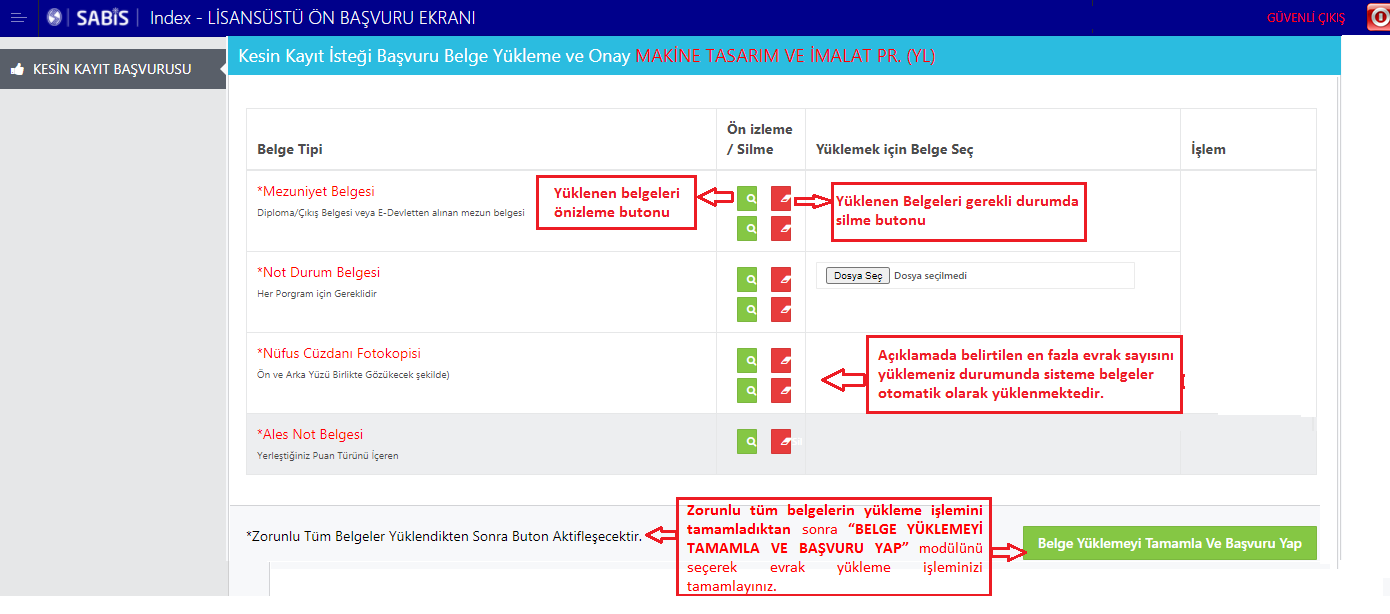 Adım Kesin Kayıt Başvuru Tebligatı Onaylama İşlemiKayıt talebinde bulunduğunuz programı kontrol ederek Resim 5’te görünen tebligatı dikkatlice okuyarak “Okudum, kabul ediyorum” butonu işaretlenerek  “Onayla ve Kaydet” modülü tıklanarak  “Kesin Kayıt Başvuru” işlemi tamamlanır. Resim 5: 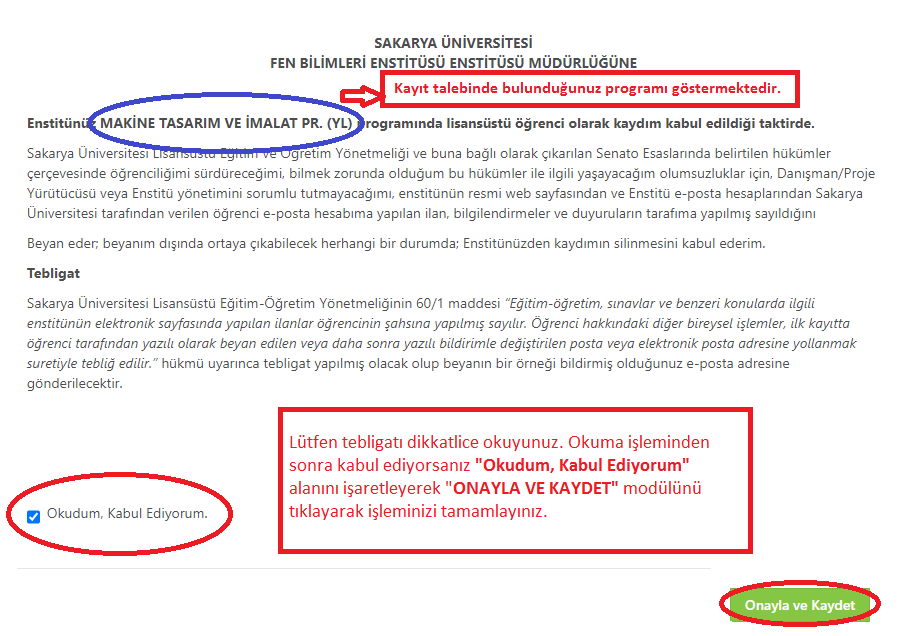 Adım Aday Öğrenci Kesin Kayıt Başvuru Durumu ve Süreç Takibi Aşaması4/a Dosya Yükleme Bekleniyor: Kesin kayıt başvuru işleminizi tamamlandıktan sonra enstitü yetkili personelleri tarafından ilanda belirtilen koşullara göre sisteme yüklemiş olduğunuz belgeler kontrol edilecek ve sistem üzerinden kesin kayıt durumunuz ile ilgili Resim 6’da görüldüğü gibi Dosya Yükleme Bekleniyor/Değerlendirme Sürecinde/Reddedildi/Kabul Edildi bilgilendirmesi “Online Kesin Kayıt” sisteminden yapılacaktır. Enstitü tarafından kayıt durumunuz ile ilgili yapılacak bilgilendirmelerin düzenli olarak sistemden takip edilmesi gerekmektedir. Başvuru işleminiz tamamlandıktan sonra Belge Silme, Ekleme işlemi sistemden yapılamamaktadır. Enstitümüz tarafından yapılan kontrollerde eksik/hatalı evrakınız varsa sistemde durumunuz Resim 6’da görüldüğü gibi “Dosya Yükleme Bekleniyor”  olarak görünmektedir. İvedilikle doğru belgeyi yükleyerek başvuru işleminizi tamamlamanız gerekmektedir.Resim 6: 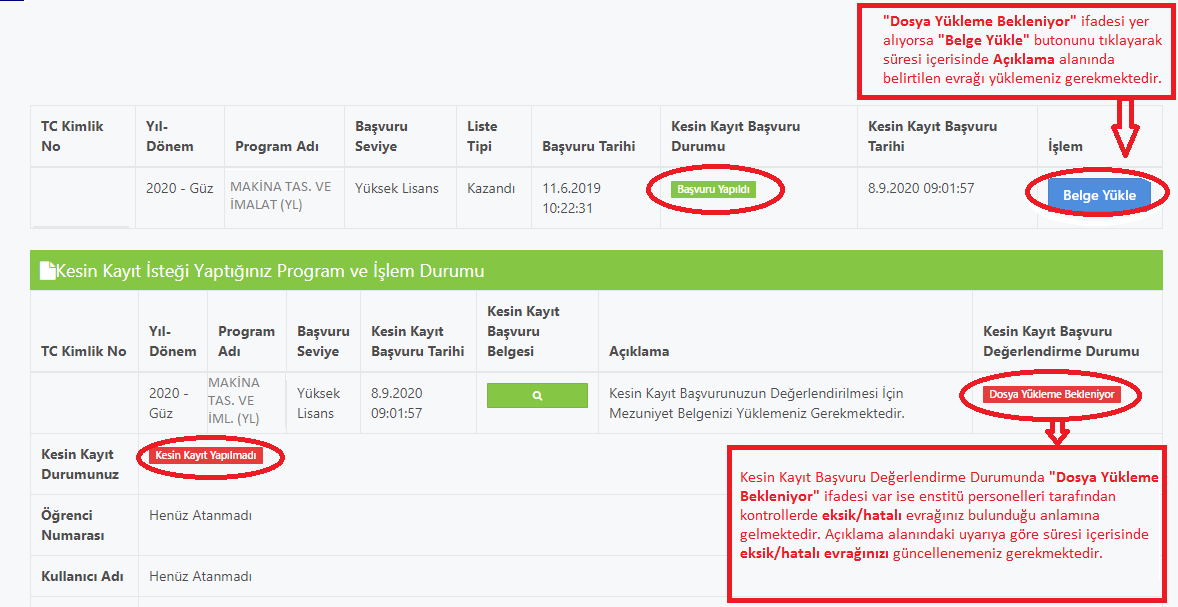 Resim 7’de görüldüğü gibi hatalı yüklediğiniz belgeyi “Belgeyi Sil” modülü kullanarak siliniz. Açılacak “Dosya Seç” modülünde yüklemek istediğiniz dosyayı ekleyerek “Belge Yüklemeyi Tamamla” butonu ile işlemi tamamlayınız.Resim 7: 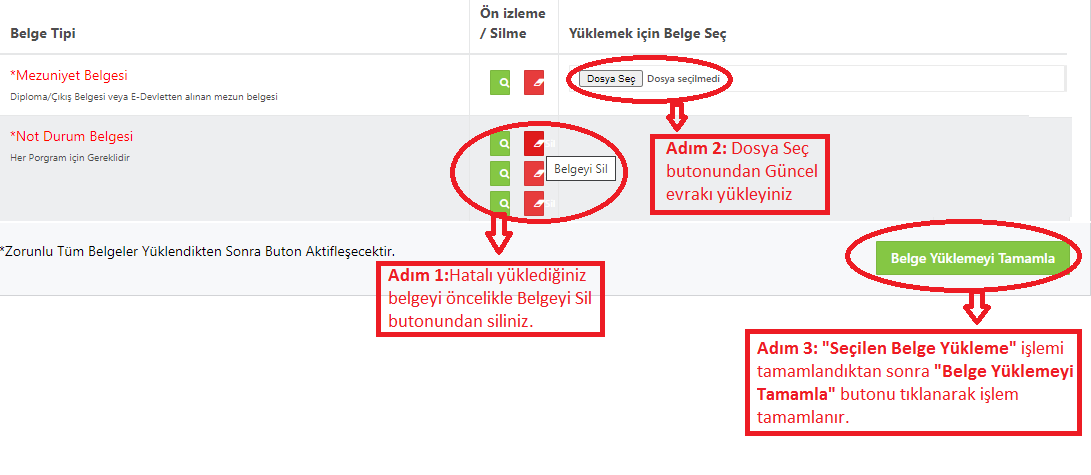 4/b Değerlendirme Sürecinde: Belge Yükleme işleminizden sonra Resim 8’de görüldüğü gibi durumunuz “Değerlendirme Sürecinde” görünecektir.Resim 8: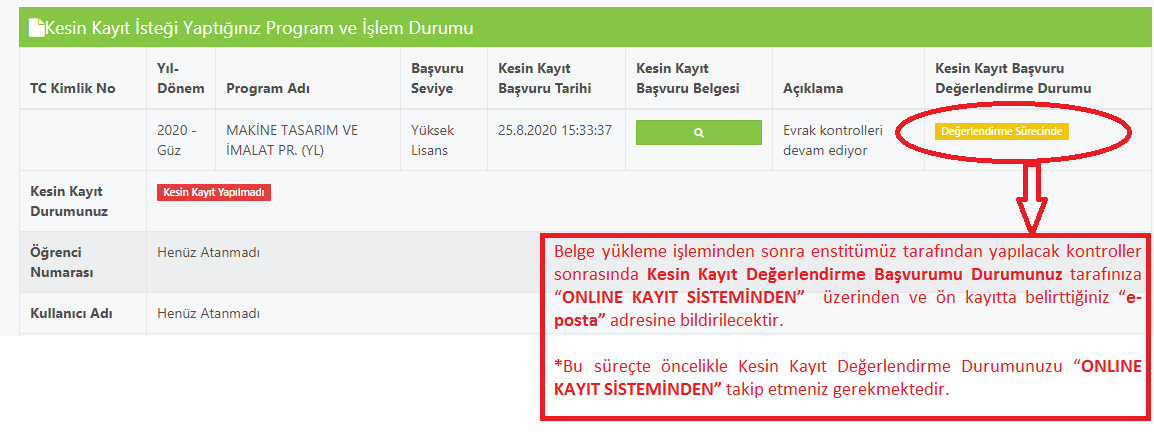   4/c Reddedildi:  Enstitümüz tarafından yapılan kontroller sonrasında yüklemiş olduğunuz tüm belgelerin ilanda belirtilen koşullara göre kontrol işlemi yapılır. Beyan edilen bilgi ile yüklenen evrakın aynı bilgiyi içermemesi durumunda Kesin Kayıt başvurunuz Resim 9’da görüldüğü gibi REDDEDİLİR. Açıklama kısmında “Mezuniyet şartını sağlayamadığınız Başvurunuz Kabul Edilmemiştir.” yazması durumunda kesin kayıt hakkınızı kaybedersiniz.  Resim 9: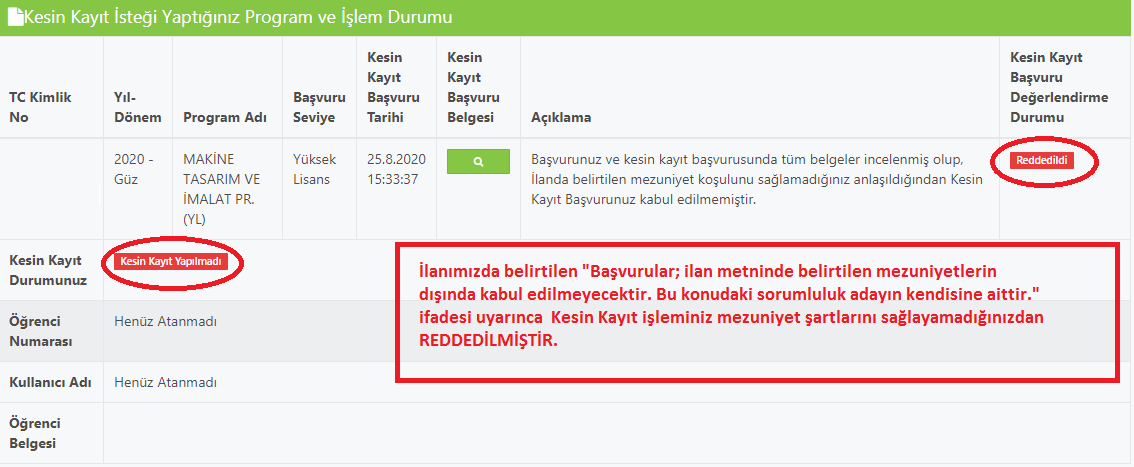 4/d Kabul Edildi: İlanda belirtilen koşullara göre yapılan kontrol işlemi neticesinde beyan edilen bilgi ile yüklenen evraklarda hatalı bilgi ve belge olmadığından Resim 10’da görüldüğü gibi “Kesin Kayıt Başvurunuz Kabul Edilmiştir” ifadesi yer almaktadır.Resim 10’da görüldüğü gibi bundan sonraki tüm öğrencilik iş ve işlemlerinizde kullanacağınız Öğrenci Numaranız/SABİS Kullanıcı Adınıza ilgili ekrandan ulaşabilir ve öğrenci belgenizi alabilirsiniz.Kayıt işleminiz başarı ile tamamlanmıştır. Resim 10: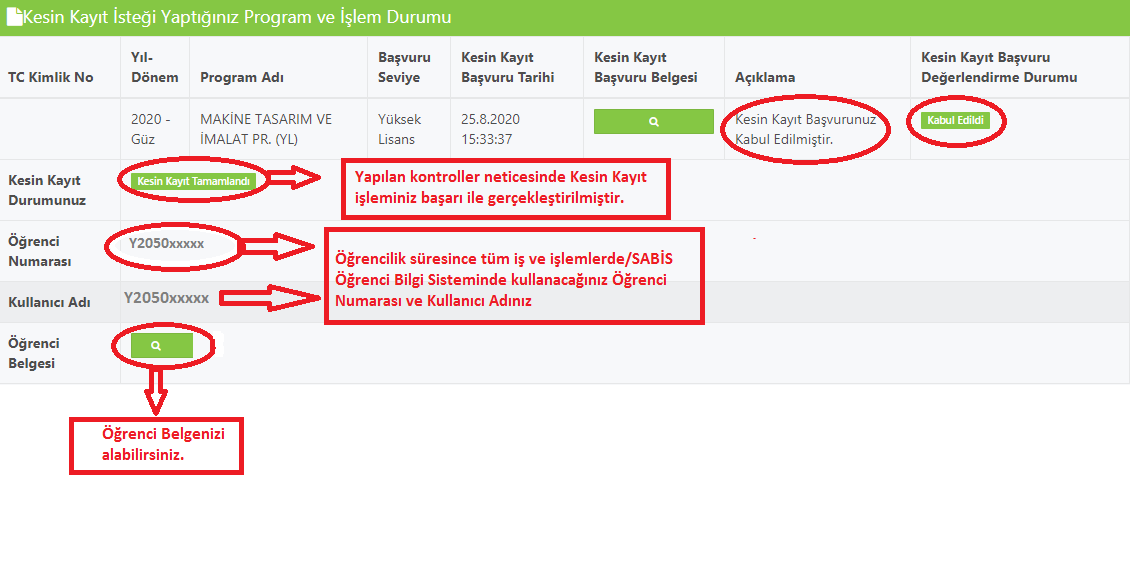 ONLINE BELGE YÜKLEME VE KESİN KAYIT TAKVİMİONLINE BELGE YÜKLEME VE KESİN KAYIT TAKVİMİKesin Kayıt Asil Liste Belge Yükleme Tarihi (Sadece Asil listede yer alan adaylar için)23 Ocak- 25 Ocak 2024 (25 Ocak 2024 Saat 14.00'de kayıtlar sona erecek)Enstitü Belge Kontrolü ve Kayıt Onaylama Tarihi23 Ocak - 25 Ocak 2024 Saat: 16.00’ya kadar Yedek Öğrenci İlanı25 Ocak 2024 Saat 17.30I. Yedek Öğrenci Belge Yükleme Tarihi (Sadece I. Yedek listede yer alan adaylar için)26 Ocak 2024 Saat 09.0029 Ocak 2024 (29 Ocak 2024 Saat 14.00'te kayıtlar sona erecek)I. Yedek Liste Kayıt Başvuruları Enstitü Belge Kontrolü ve Kayıt Onaylama Tarihi   25 Ocak 2024 Saat 09.00 29 Ocak 2024 Saat 16.00II. Yedek Öğrenci İlanı29 Ocak 2024 Saat 17.30II. Yedek Öğrenci Belge Yükleme Tarihi (Sadece II. Yedek listede yer alan adaylar için)30 Ocak 2024  (30 Ocak 2024 14.00'de  kayıtlar sona erecek)II. Yedek Liste Kayıt Başvuruları Enstitü Belge Kontrolü ve Kayıt Onaylama Tarihi  30 Ocak 2024 Saat 14.0130 Ocak 2024 Saat 17.00Derse Yazılma (www.sabis.sakarya.edu.tr)19-20-21 Şubat 2024BAHAR Yarıyılı Öğretime Başlama26 Şubat 2024ONLINE KESİN KAYIT İÇİN SİSTEME YÜKLENMESİ GEREKEN BELGELERONLINE KESİN KAYIT İÇİN SİSTEME YÜKLENMESİ GEREKEN BELGELERONLINE KESİN KAYIT İÇİN SİSTEME YÜKLENMESİ GEREKEN BELGELERTEZSİZ YÜKSEK LİSANS  TEZLİ YÜKSEK LİSANSDOKTORAMezuniyet Belgesi (Diploma/Çıkış Belgesi veya E-Devletten alınan mezun belgesi)Denklik Belgesi (bir alt eğitimini yurtdışında tamamlayan adaylar)Not Durum Belgesi (mezun olunan üniversiteden onaylı)Nüfus Cüzdanı.ALES belgesi  Mezuniyet Belgesi (Diploma/Çıkış Belgesi veya E-Devletten alınan mezun belgesi)Denklik Belgesi (bir alt eğitimini yurtdışında tamamlayan adaylar)Not Durum Belgesi (mezun olunan üniversiteden onaylı)Dil puanı isteyen Tezli Yüksek Lisans programları için Üniversitelerarası Kurul tarafından kabul edilen Yabancı Dil Belgesi Nüfus Cüzdanı.ALES belgesi  Mezuniyet Belgesi (Diploma/Çıkış Belgesi veya E-Devletten alınan mezun belgesi)Denklik Belgesi (bir alt eğitimini yurtdışında tamamlayan adaylar)Not Durum Belgesi (mezun olunan üniversiteden onaylı)Üniversitelerarası Kurul tarafından kabul edilen Yabancı Dil Belgesi, ÖzgeçmişNüfus Cüzdanı.2023-2024 EĞİTİM ÖĞRETİM YILI BAHAR YARIYILI 
TEZLİ –TEZSİZ YÜKSEK LİSANS VE DOKTORA PROGRAMLARI
KATKI PAYI / ÖĞRENİM ÜCRETİ TABLOSU  (TL) 2023-2024 EĞİTİM ÖĞRETİM YILI BAHAR YARIYILI 
TEZLİ –TEZSİZ YÜKSEK LİSANS VE DOKTORA PROGRAMLARI
KATKI PAYI / ÖĞRENİM ÜCRETİ TABLOSU  (TL) 2023-2024 EĞİTİM ÖĞRETİM YILI BAHAR YARIYILI 
TEZLİ –TEZSİZ YÜKSEK LİSANS VE DOKTORA PROGRAMLARI
KATKI PAYI / ÖĞRENİM ÜCRETİ TABLOSU  (TL) 2023-2024 EĞİTİM ÖĞRETİM YILI BAHAR YARIYILI 
TEZLİ –TEZSİZ YÜKSEK LİSANS VE DOKTORA PROGRAMLARI
KATKI PAYI / ÖĞRENİM ÜCRETİ TABLOSU  (TL) ÖĞRETİM TÜRÜÖĞRENİM ÜCRETLERİÖĞRENİM ÜCRETLERİÖĞRENİM ÜCRETLERİTEZLİ I. ÖĞRETİM YÜKSEK LİSANS İlk 4 Yarıyıl İlk 4 Yarıyıl 5. ve 6. YarıyılTEZLİ I. ÖĞRETİM YÜKSEK LİSANS Katkı Payı ve Öğrenim Ücreti Alınmamaktadır   Katkı Payı ve Öğrenim Ücreti Alınmamaktadır   Cumhurbaşkanlığı Kararına istinaden İlgi Yılın Öğrenim Ücretleri ve Katkı PaylarıDOKTORAİlk 8 Yarıyıl İlk 8 Yarıyıl 9., 10., 11. Ve 12. YarıyılDOKTORAKatkı Payı ve Öğrenim Ücreti Alınmamaktadır   Katkı Payı ve Öğrenim Ücreti Alınmamaktadır   Cumhurbaşkanlığı Kararına istinaden İlgi Yılın Öğrenim Ücretleri ve Katkı PaylarıTEZSİZ YL II. ÖĞRETİM VE UZAKTAN EĞİTİM I. YarıyılII. YarıyılIII. YarıyılTEZSİZ YL II. ÖĞRETİM VE UZAKTAN EĞİTİM 7.500 TL 7.500 TL3.000 TL + DERS BAŞI 1.000 TL TEZLİ II. ÖĞRETİM9.000 TL9.000 TLAKBANK ŞUBELERİNE TC. KİMLİK NUMARASI ile veya Akbank Mobil Bankacılığından; Akbank İnternet şubesi – Ödemeler – Fatura- Anında Fatura Ödeme-Kurum Tipi- Üniversite– Kurum Adı-Sakarya Üniversitesi Katkı Payı ve Öğrenim Ücreti işlem basamaklarını takip ederek, T.C. Kimlik numarası ile yatırılması gerekmektedir.AKBANK ŞUBELERİNE TC. KİMLİK NUMARASI ile veya Akbank Mobil Bankacılığından; Akbank İnternet şubesi – Ödemeler – Fatura- Anında Fatura Ödeme-Kurum Tipi- Üniversite– Kurum Adı-Sakarya Üniversitesi Katkı Payı ve Öğrenim Ücreti işlem basamaklarını takip ederek, T.C. Kimlik numarası ile yatırılması gerekmektedir.AKBANK ŞUBELERİNE TC. KİMLİK NUMARASI ile veya Akbank Mobil Bankacılığından; Akbank İnternet şubesi – Ödemeler – Fatura- Anında Fatura Ödeme-Kurum Tipi- Üniversite– Kurum Adı-Sakarya Üniversitesi Katkı Payı ve Öğrenim Ücreti işlem basamaklarını takip ederek, T.C. Kimlik numarası ile yatırılması gerekmektedir.AKBANK ŞUBELERİNE TC. KİMLİK NUMARASI ile veya Akbank Mobil Bankacılığından; Akbank İnternet şubesi – Ödemeler – Fatura- Anında Fatura Ödeme-Kurum Tipi- Üniversite– Kurum Adı-Sakarya Üniversitesi Katkı Payı ve Öğrenim Ücreti işlem basamaklarını takip ederek, T.C. Kimlik numarası ile yatırılması gerekmektedir.KESİN KAYIT İŞLEMİNİ TAMAMLAYAN ÖĞRENCİLERİN SEVK TEHİR TALEPLERİ Enstitümüzde sevk tehiri işlemleri öğrencilerin müracaatı üzerine yapılmakta olup, kesin kayıt işleminizi tamamladıktan sonra sevk tehiri talebinde bulunabilirsiniz. Sevk Tehiri talebiniz 7-9 Şubat 2022 tarihleri arasında derse yazılma işleminizi yaptıktan sonra Askerlik İşlemleri Başvuru Formunu (Formu indirmek için ctrl+sol tuş ile tıklayınız)(İmzalı) doldurarak sagbil@sakarya.edu.tr elektronik posta adresine göndermeniz gerekmektedir. Bu işlemi gerçekleştiren öğrencilerin sevk tehirleri öğrenim süresince Tezsiz Yüksek Lisans için: 1,5 yıl, Tezli Yüksek Lisans için: 3 yıl, Doktora için: 6 yıl Enstitü tarafından yapılır. Not: Formla müracaat etmeyen öğrencilerin sevk tehirleri gerçekleşmez.  